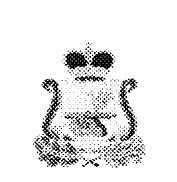 ИЗБИРАТЕЛЬНАЯ  КОМИССИЯ МУНИЦИПАЛЬНОГО ОБРАЗОВАНИЯ КАРДЫМОВСКОГО ГОРОДСКОГО ПОСЕЛЕНИЯ КАРДЫМОВСКОГО РАЙОНА СМОЛЕНСКОЙ ОБЛАСТИП О С Т А Н О В Л Е Н И Еот  17.06. 2014  года                                                                № 6                                       Об утверждении образцов удостоверений доверенных лиц кандидатов в депутаты Совета депутатов Кардымовского городского поселения Кардымовского района Смоленской области третьего созыва  В соответствии  с Федеральным законом от 12 июня 2002 года № 61-ФЗ «Об основных гарантиях избирательных прав и права на участие в референдуме граждан Российской федерации», областным законом от 3 июля 2003 года № 41-з «О выборах органов местного самоуправления в Смоленской области избирательная комиссия муниципального образования Кардымовского городского поселения Кардымовского района Смоленской областип о с т а н о в л я е т:1. Утвердить образец удостоверения  доверенного лица избирательного объединения при проведении выборов депутатов Совета депутатов Кардымовского городского поселения Кардымовского района Смоленской области третьего созыва (приложение 1).2. Утвердить образец удостоверения доверенного лица кандидата в депутаты Совета депутатов Кардымовского городского поселения Кардымовского района Смоленской области третьего созыва, выдвинутого по многомандатному избирательному округу (приложение 2).3. Опубликовать настоящее постановление в Кардымовской районной газете «Знамя труда».Председатель комиссии                                                                  Рублевская Е.А. Секретарь комиссии                                                                        Остапец О.А.Приложение 1к постановлению избирательнойкомиссии муниципального образования Кардымовского городского поселения Кардымовского района  Смоленской областиот17.06.  2014 года № 6Образец удостоверения доверенного лица избирательного объединения при проведении выборов в депутаты Совета депутатов Кардымовского городского поселения Кардымовского района Смоленской области третьего созываПримечание. Удостоверение доверенного лица избирательного объединения при проведении выборов в депутаты Совета депутатов Кардымовского городского поселения Кардымовского района Смоленской области третьего созыва, - документ, удостоверяющий статус предъявителя.Удостоверение оформляется на бланке, размером 120х100 мм. В удостоверении указываются наименование выборов, фамилия, имя, отчество доверенного лица, наименование назначившего его избирательного объединения, проставляются подпись секретаря избирательной комиссии муниципального образования, его инициалы, фамилия, печать избирательной комиссии муниципального образования, а так же указывается дата регистрации доверенного лица и условия действия удостоверения.Удостоверение выдается на основании постановлении избирательной комиссии муниципального образования о регистрации доверенного лица избирательного объединения.Лица, имеющие удостоверения, обязаны обеспечить их сохранность.В случае отзыва доверенного лица избирательным объединением при проведении выборов депутатов Совета депутатов Кардымовского городского поселения Кардымовского района Смоленской области, удостоверение подлежит возврату в избирательную комиссию муниципального образования, которая аннулирует данное удостоверение.Приложение 2к постановлению избирательнойкомиссии муниципального образования Кардымовского городского поселения Кардымовского района  Смоленской областиот17.06.  2014 года № 6Образец удостоверения доверенного лица кандидата  в депутаты Совета депутатов Кардымовского городского поселения Кардымовского района Смоленской области третьего созыва, выдвинутого по многомандатному избирательному округуПримечание. Удостоверение доверенного лица кандидата в депутаты Совета депутатов Кардымовского городского поселения Кардымовского района Смоленской области третьего созыва, выдвинутого по многомандатному избирательному округу, - документ, удостоверяющий статус предъявителя.Удостоверение оформляется на бланке, размером 120х100 мм. В удостоверении указываются наименование выборов, фамилия, имя, отчество доверенного лица кандидата, наименование и номер избирательного округа, по которому выдвинут  кандидат, инициалы и фамилия кандидата, назначившего доверенное лицо, проставляются подпись секретаря избирательной комиссии муниципального образования, его инициалы и фамилия, печать избирательной комиссии муниципального образования, а также указывается дата регистрации доверенного лица и условия действия удостоверения.Удостоверение выдается на основании постановлении избирательной комиссии муниципального образования о регистрации доверенного лица кандидата в депутаты Совета депутатов Кардымовского городского поселения Кардымовского района Смоленской области.Лица, имеющие удостоверения, обязаны обеспечить их сохранность.В случае отзыва кандидатом назначенного им доверенного лица,  удостоверение подлежит возврату по месту его выдачи и аннулируется выдавшей его избирательной комиссией.